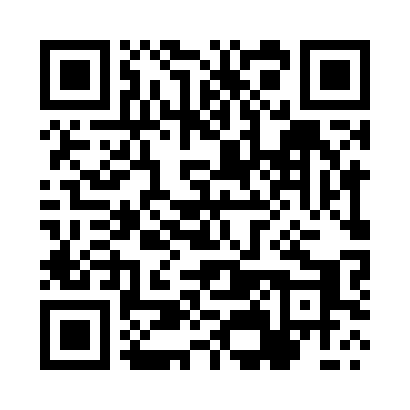 Prayer times for Plaskowice, PolandMon 1 Apr 2024 - Tue 30 Apr 2024High Latitude Method: Angle Based RulePrayer Calculation Method: Muslim World LeagueAsar Calculation Method: HanafiPrayer times provided by https://www.salahtimes.comDateDayFajrSunriseDhuhrAsrMaghribIsha1Mon4:176:1512:435:117:139:042Tue4:146:1212:435:127:159:063Wed4:116:1012:435:137:179:084Thu4:096:0812:435:147:189:105Fri4:066:0612:425:157:209:126Sat4:036:0312:425:177:229:157Sun4:006:0112:425:187:239:178Mon3:575:5912:415:197:259:199Tue3:545:5712:415:207:269:2110Wed3:515:5512:415:217:289:2411Thu3:485:5312:415:227:309:2612Fri3:455:5012:405:247:319:2813Sat3:425:4812:405:257:339:3114Sun3:395:4612:405:267:359:3315Mon3:365:4412:405:277:369:3616Tue3:335:4212:395:287:389:3817Wed3:305:4012:395:297:409:4118Thu3:275:3812:395:307:419:4319Fri3:245:3612:395:317:439:4620Sat3:215:3312:395:327:459:4821Sun3:185:3112:385:337:469:5122Mon3:155:2912:385:347:489:5423Tue3:115:2712:385:357:509:5624Wed3:085:2512:385:367:519:5925Thu3:055:2312:385:387:5310:0226Fri3:025:2112:375:397:5410:0527Sat2:585:2012:375:407:5610:0728Sun2:555:1812:375:417:5810:1029Mon2:525:1612:375:427:5910:1330Tue2:485:1412:375:438:0110:16